CADA TEMA DEL 1 AL 14 VALE  3 PUNTOS  TRABAJAR CON g= 10 m/s2EN TODOS LOS TEMAS DEBE JUSTIFICAR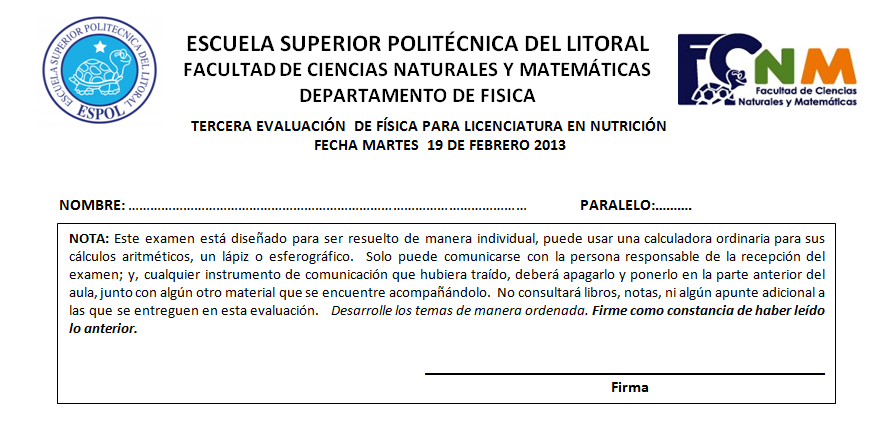 Un bloque se empuja con una fuerza variable cuya grafica en función del desplazamiento se da en la figura. El l trabajo de esta fuerza es:3.1416 J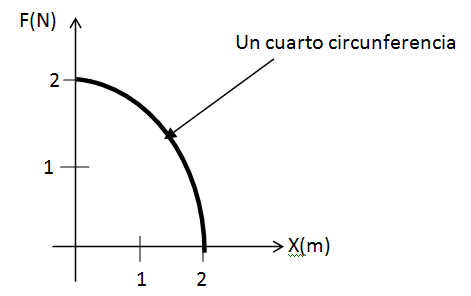 6.2832 J9.4048 J0Un bloque parte de A sin velocidad inicial, de una altura h y se desliza por el camino de la figura. La altura H que  sube el bloque  si no hay rozamiento es: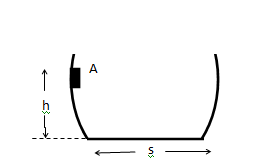 Mayor que hMenor que hIgual a hEl doble de h¿Cuál es la aceleración angular  de una rueda de radio 0.5 m y de momento de inercia I = 5 kg · m2, cuando se aplica una fuerza tangencial de 20 N?4  1/s25  1/s23  1/s22  1/s2Una piscina de 5 m de profundidad  contiene  agua de densidad 1000 kg/m3 ¿Cuál es la presión del agua  el fondo de la piscina?500 Pa1000 Pa50000 Pa5000 PaEn una prensa hidráulica, se ejerce una fuerza de 50 N sobre un pistón de área 2 cm2. ¿Qué peso podría levantar en el segundo pistón de área  20 cm2?500N50 N5000 N50000 N Un balón de 0.20 m de radio se sumerge completamente en el agua de mar de densidad 1005 kg/m3. La magnitud de la fuerza de flotación que experimenta el balón es:336.7 N168.38 N505.17 N750.6 NPara fundir 100 gramos de hielo se necesitan aplicar:1000 calorías4000 calorías8000 calorías12000 caloríasPara calentar  20 gramos agua desde 20 0C hasta 80 0C se debe suministrar:1600 calorías1200 calorías1500 calorías4800 caloríasLa temperatura de ebullición del agua expresada en Kelvin es:373 K173 K100 K273 KLa densidad relativa del Mercurio es 13.6. Expresar la densidad del Mercurio en kg/m3.13.6    kg/m31000   kg/m31300   kg/m313600 kg/m3Determine el volumen de 0.10 mol de un gas ideal a T = 0 ºC.a una presión  de 1.0 atm, 2.24 L0 L1.22 L3.66 LSi se comprime isotérmicamente 0.1 mol de un gas ideal a  una temperatura de 0 0C  a una presión de 1. 0 atm de un volumen 2.24 L hasta un volumen de 0.45 L. La variación de energía interna en este proceso es :1.79 J0 J3.58 J2.24 JEn un proceso adiabático:El calor es igual trabajoEl  calor es ceroEl trabajo es igual a la variación de la energía interna.La temperatura permanece constante¿Qué dirección tendría la Fuerza eléctrica resultante sobre una partícula de prueba q positiva ubicada en el centro de la distribución de cargas puntuales mostrada en la figura?TEMAS DE DESARROLLOUna esfera de 2.0 kg se desliza en un alambre curvo a partir de una posición de reposo en el punto A de la figura. Si el alambre carece de fricción y el nivel de referencia está en el piso, como se indica la figura. Se pide:                                                      15 puntos.Determine  la rapidez de la esfera en el punto  C.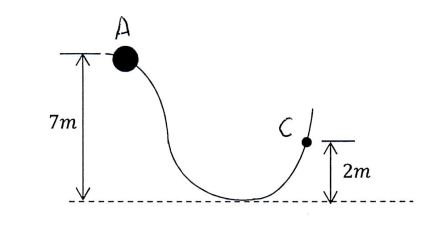 Calcular la energía total mecánica  en el punto CDetermine las coordenadas  del centro de masa de las cuatro masas situadas en los vértices de un cuadrado de lado 2m.                                                  valor 10 puntos.Agua sale de una tubería conectado cerca de la parte inferior de un  tanque de área  muy grande, como se muestra en la figura. Si se conoce que el agua se descarga hacia la atmosfera en el punto B. Se pide:                           15 puntos.La velocidad del agua  en  la descarga en el punto B     en m/s       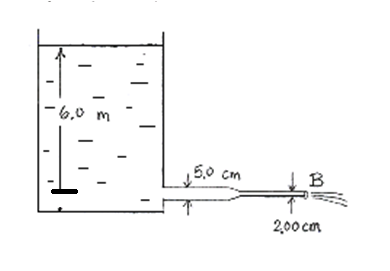 El caudal del agua saliendo de la tubería en el punto B en m3/s             Un circuito en serie tiene una fuente de voltaje 120 V y dos resistencias de 100  y 50  , respectivamente, como se indica en la figura.                                              18 puntos.Determine la resistencia equivalente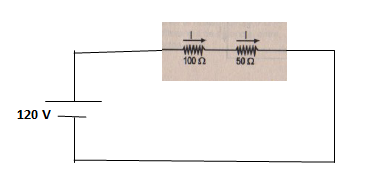 La intensidad de corriente que circula por cada resistencia.La caída de voltaje en cada resistencia